Publicado en Nuremberg, Londres, Madrid,  el 09/05/2023 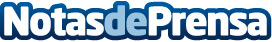 Cambio de liderazgo en Webgains: Iñigo Abrisqueta anunciado como nuevo CEO globalDespués de haber logrado resultados notables en sus puestos anteriores en el Grupo ad pepper, Abrisqueta ahora seguirá desarrollando Webgains por la senda del crecimiento y la rentabilidadDatos de contacto:Dr Jens Körner (CEO)ad pepper media International N.V.+49 0 911 929057-0Nota de prensa publicada en: https://www.notasdeprensa.es/cambio-de-liderazgo-en-webgains-inigo Categorias: Internacional Finanzas E-Commerce Nombramientos Recursos humanos http://www.notasdeprensa.es